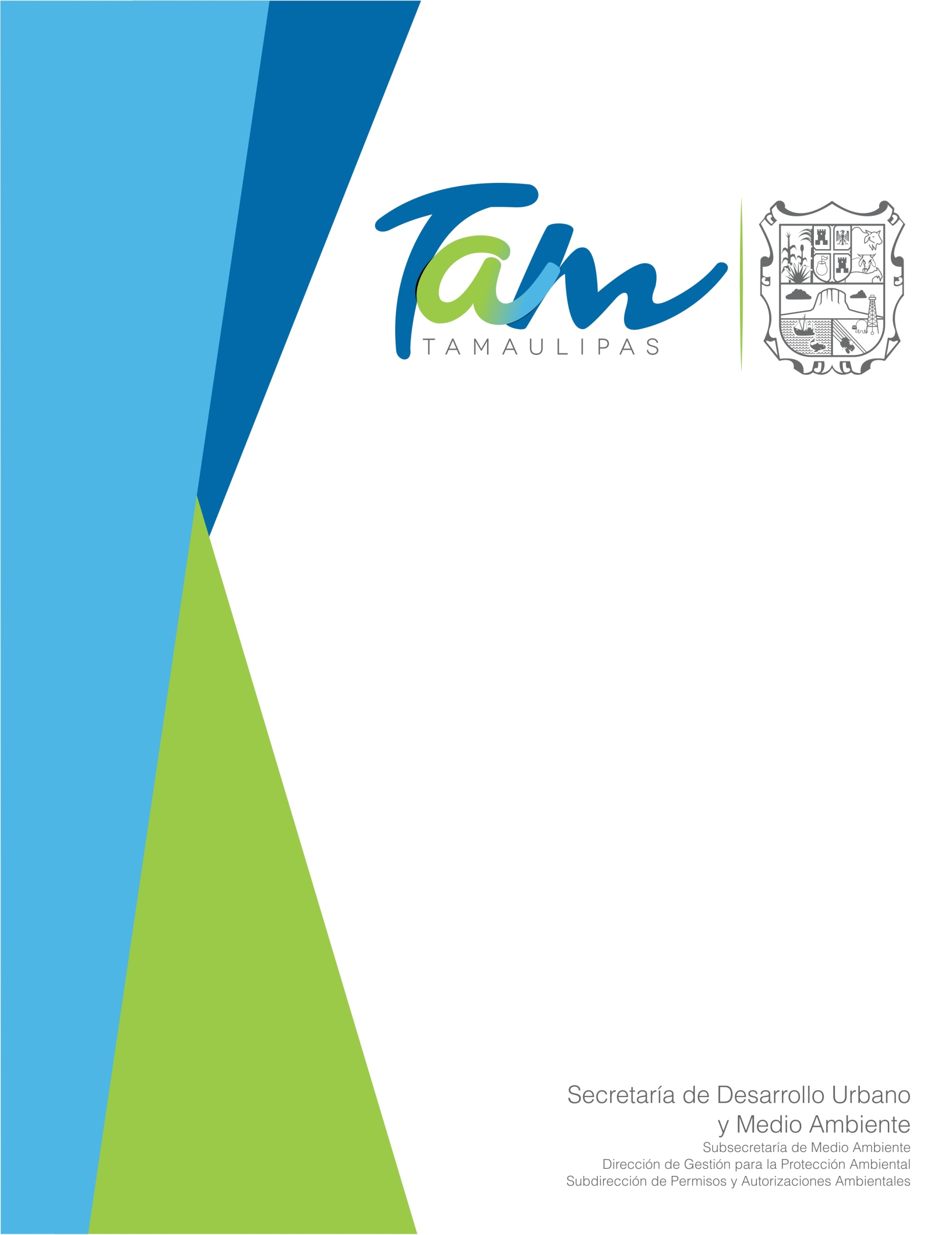 SOLICITUD DE REGISTRO ESTATAL PARA LA RECOLECCIÓN Y TRANSPORTE DE AGUAS RESIDUALESNOTA: LA SECRETARÍA REALIZARÁ VISITAS DE VERIFICACIÓN  PARA CORROBORAR LA INFORMACIÓN PRESENTADA. TODA INFORMACIÓN QUE SEA CONSIDERADA COMO CONFIDENCIAL PARA LA EMPRESA DEBERÁ SER PRESENTADA  CON UN SELLO QUE INDIQUE "INFORMACIÓN CONFIDENCIAL".INFORMACIÓN GENERALT A B L A STABLA DE CLAVES DE AGUA RESIDUAL*Las aguas residuales que aparecen en esta tabla, no incluye aquellas de características peligrosas.DESCRIPCIÓN DEL AGUA RESIDUALIncluir la relación del tipo de agua residual que recolectará y/o transportará de acuerdo a la tabla anterior, considerando la información señalada en la tabla de claves de agua residual del presente formato.DESCRIPCIÓN DE LOS VEHÍCULOSDerivado de las características físicas del agua a transportar: líquidas o semi-sólidas es necesario especificar el tipo de vehículos (pipa, contenedores especiales, etc.) en las que se transportarán.VEHÍCULOS DE MOTOR (tractor, pick up, carga frontal, carga trasera, etc.)VEHÍCULOS DE ARRASTRE (remolque tipo pipa, remolque porta contenedor, etc.)Dónde:PV = Peso vehicular de la unidad (peso del vehículo vacío)V = Capacidad en volumen de carga o arrastre de la unidad de acuerdo al fabricante (ficha técnica del fabricante), señalar en cada una de  las  unidad de medida.PÓLIZA DE SEGURO VEHICULARPARA SER LLENADO POR SECRETARÍA DE DESARROLLO URBANO Y MEDIO AMBIENTEPARA SER LLENADO POR SECRETARÍA DE DESARROLLO URBANO Y MEDIO AMBIENTERECIBIDO POR:________________________________NOMBRE Y FIRMASELLO DE RECIBIDOPARA SER LLENADO POR EL PROMOVENTEPARA SER LLENADO POR EL PROMOVENTEDeclaro que la información contenida en esta solicitud es fidedigna y que puede ser verificada por la Secretaría de Desarrollo Urbano y Medio Ambiente del Gobierno del Estado de Tamaulipas. En caso de omisión o falsedad, se podrá invalidar el trámite y/o aplicar las sanciones correspondientes.Fecha:                   día                   mes                 añoNombre y firma del propietario o responsable legalNombre y firma del responsable técnico que elaboróInterno:    Externo:    TIPO DE TRÁMITETIPO DE TRÁMITETIPO DE TRÁMITETIPO DE TRÁMITETIPO DE TRÁMITETIPO DE TRÁMITEInscripción                                         BajaProrroga                                          Ampliación NOMBRE O RAZÓN SOCIAL:DIRECCIÓN DE LA EMPRESA(anexar comprobante de domicilio reciente):Calle: _______________________________ entre _______________________y ______________________ Colonia: ________________________ Parque Industrial: _____________________  C.P. _______________ Municipio: _______________________Teléfono: ________________________Fax:_____________________Correo electrónico:_________________________REGISTRO FEDERAL DE CONTRIBUYENTES (RFC):______________(anexar copia legible)FECHA DE INICIO DE OPERACIONES DE LA EMPRESA:                                                                                                                   día               mes               añoACTIVIDAD PRINCIPAL DEL ESTABLECIMIENTO: ACTIVIDAD SECUNDARIA DEL ESTABLECIMIENTO:DATOS DEL PREDIO:El predio que ocupa el establecimiento es:       Propio (     )                       Rentado  (     )Superficie total del predio:_________________m2Superficie ocupada por el establecimiento:_________________ m2Si comparte el predio, indicar con quien lo comparte (razón social y actividad principal) :______________________________________________________INDICAR LAS ACTIVIDADES QUE SE REALIZABAN ANTES DE QUE USTED OCUPARA ESTE PREDIO:_________________________________________________DATOS DEL PREDIO:El predio que ocupa el establecimiento es:       Propio (     )                       Rentado  (     )Superficie total del predio:_________________m2Superficie ocupada por el establecimiento:_________________ m2Si comparte el predio, indicar con quien lo comparte (razón social y actividad principal) :______________________________________________________INDICAR LAS ACTIVIDADES QUE SE REALIZABAN ANTES DE QUE USTED OCUPARA ESTE PREDIO:_________________________________________________UBICACIÓN GEOGRÁFICA:Coordenadas UTM WGS84:  X=__________________        Y=______________    Altitud: __________msnmCoordenadas geográficas: Latitud Norte:  _______grados     __________minutos     ________segundosLongitud Oeste: _______grados   __________minutos     _________segundosUBICACIÓN GEOGRÁFICA:Coordenadas UTM WGS84:  X=__________________        Y=______________    Altitud: __________msnmCoordenadas geográficas: Latitud Norte:  _______grados     __________minutos     ________segundosLongitud Oeste: _______grados   __________minutos     _________segundos¿PERTENECE A UNA CORPORACIÓN?        Sí (    )      No (  )   Indique cual:____________________________________________________________________________¿PERTENECE A UNA CORPORACIÓN?        Sí (    )      No (  )   Indique cual:____________________________________________________________________________¿PERTENECE A ALGUNA ASOCIACIÓN?     Sí (    )      No (  )   Indique cual:____________________________________________________________________________¿PERTENECE A ALGUNA ASOCIACIÓN?     Sí (    )      No (  )   Indique cual:____________________________________________________________________________¿PERTENECE A ALGUNA CÁMARA?Sí (    )      No (  )Indique cuál:___________________________Número de registro: ¿ESTE FORMATO ES LLENADO POR UNA EMPRESA GESTORA? No  (  )       Pase al siguiente punto                                              Sí  (   ) llene los siguientes datosNombre:                                                                                                     RFC:¿ESTE FORMATO ES LLENADO POR UNA EMPRESA GESTORA? No  (  )       Pase al siguiente punto                                              Sí  (   ) llene los siguientes datosNombre:                                                                                                     RFC:NOMBRE DEL RESPONSABLE:NOMBRE DEL RESPONSABLE:DIRECCIÓN:Calle y No: ___________  Colonia: _________________________ C.P. _______________ Teléfono y fax:     ______________________________Correo electrónico: ______________________DIRECCIÓN:Calle y No: ___________  Colonia: _________________________ C.P. _______________ Teléfono y fax:     ______________________________Correo electrónico: ______________________RESIDUOS (AGUA RESIDUAL)* CLAVENOMBRECLAVENOMBRERESIDUOS (AGUA RESIDUAL)* DOMÉSTICOLas generadas por actividades de casa domiciliaria.Las generadas por actividades de casa domiciliaria.Las generadas por actividades de casa domiciliaria.RESIDUOS (AGUA RESIDUAL)* ARDARD-01Casa habitaciónRESIDUOS (AGUA RESIDUAL)* ARDARD-02Sanitarios móviles RESIDUOS (AGUA RESIDUAL)* COMERCIO De las mismas características que las domiciliarias pero en establecimientos comerciales.De las mismas características que las domiciliarias pero en establecimientos comerciales.De las mismas características que las domiciliarias pero en establecimientos comerciales.RESIDUOS (AGUA RESIDUAL)* ARCARC-03Servicios auxiliares (Oficinas)RESIDUOS (AGUA RESIDUAL)* ARCARC-04RestaurantesRESIDUOS (AGUA RESIDUAL)* ARCARC- 05Otro origen (especificar)RESIDUOS (AGUA RESIDUAL)* PROCESOGeneradas por su uso en actividades de producción.Generadas por su uso en actividades de producción.Generadas por su uso en actividades de producción.RESIDUOS (AGUA RESIDUAL)* ARPARP-06Industria RESIDUOS (AGUA RESIDUAL)* ARPARP-07Otras Industriales (especificar)RESIDUOS (AGUA RESIDUAL)* AROOtras ó la mezcla de las anteriores (especificar).Otras ó la mezcla de las anteriores (especificar).Otras ó la mezcla de las anteriores (especificar).RESIDUOS (AGUA RESIDUAL)* ARO-08Otras (especificar)NOMBRE, DOMICILIO Y TELÉFONO DE LA EMPRESA GENERADORACLAVE DEL AGUA RESIDUALCARACTERÍSTICAS FÍSICAS DEL AGUA RESIDUAL  % SÓLIDO-LÍQUIDOCANTIDAD MENSUAL RECOLECTADA (LTS)SITIO DE DISPOSICIÓN FINALNo. DOCUMENTONo. SERIEMODELOTIPOPESO BRUTO VEHICULAR (PV) KGCAPACIDAD DE TRANSPORTE (V)CAPACIDAD DE TRANSPORTE (V)No. DOCUMENTONo. SERIEMODELOTIPOPESO BRUTO VEHICULAR (PV) KGLTS.KG.No.  DOCUMENTONo. SERIEMODELOTIPOPESO BRUTO VEHICULAR (PBV) KGCAPACIDAD DE TRANSPORTE (V)CAPACIDAD DE TRANSPORTE (V)No.  DOCUMENTONo. SERIEMODELOTIPOPESO BRUTO VEHICULAR (PBV) KGLTS.KG.No. PÓLIZANo.SERIEMODELO TIPOVIGENCIA